Онлайн встреча со студентами 1 курсов педагогического колледжа имени М.О.Ауэзова на тему «Ранняя беременность и ее вред здоровью девочек-подростков»Педагог-психолог КГКП "педагогический колледж имени М. О. Ауэзова" Бигазиева Ж. М. провела онлайн-встречу с участием студенток 1 курса на тему: «Ранняя беременность и ее вред здоровью девочек-подростков». Мероприятие организовано при участии специалистов в области профилактики беременности и планирования семьи среди подростков с целью повышения репродуктивной грамотности. На встрече присутствовали гинеколог областной поликлиники №1 Багенова Маржан Сабырбековна, врач клиники Куанышбаева Ляззат Галимовна и медсестра колледжа Мукатаева Айман Касымовна, которые рассказали девочкам о способах предотвращения ранней беременности и раннего полового акта. Во время встречи были показаны специально подготовленные видеоролики и презентации по теме. Была создана свободная дискуссионная площадка, где участники задавали вопросы и получали ответы и консультации от опытных специалистов.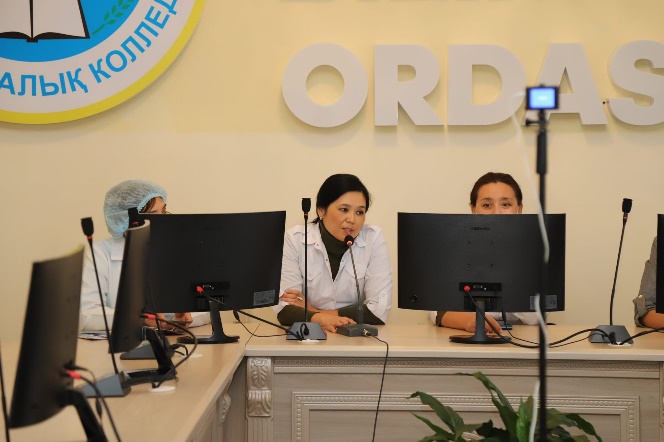 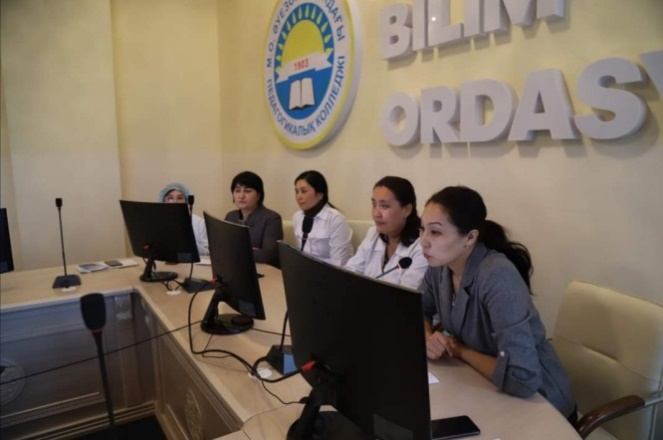 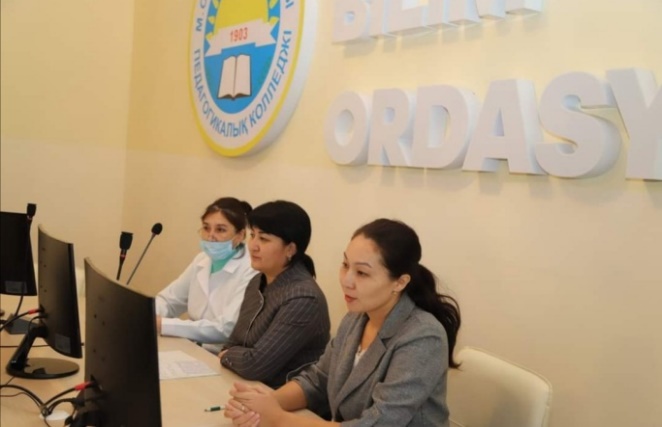 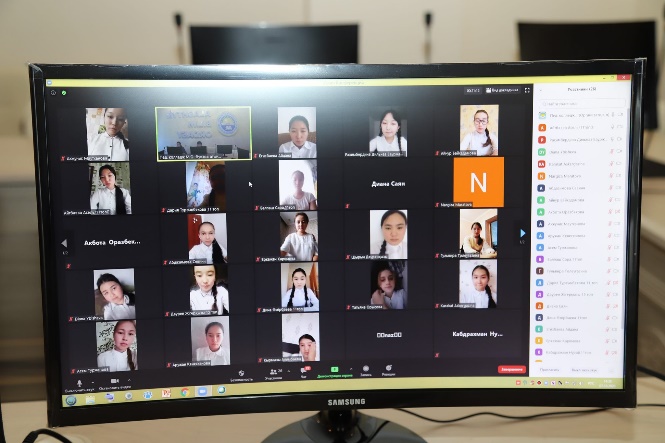 